Β1, Β2, Β3  Καλημέρα παιδιά  καλό μήνα με υγεία σε όλους και όλες. Πάμε να θυμηθούμε σελίδες ιστορίας…1. Η ΜΕΤΕΞΕΛΙΞΗ  ΤΟΥ ΡΩΜΑΪΚΟΥ ΚΡΑΤΟΥΣ (σελ. 7-12)Ερωτήσεις1. α) « Ο Κωνσταντίνος με τη μεγαλοφυΐα του εκτίμησε όλες τις οικονομικές, πολιτικές και εκπολιτιστικές δυνατότητες της πόλης. Πολιτικά η Κωνσταντινούπολη ή, όπως λεγόταν, η «Νέα Ρώμη» είχε εξαιρετικές δυνατότητες αντίστασης κατά των εξωτερικών εχθρών, γιατί, ενώ ήταν απρόσιτη από τη θάλασσα, από την ξηρά προστατευόταν από τείχη. Οικονομικά είχε κάτω από τον έλεγχό της όλο το εμπόριο της Μαύρης Θάλασσας με το Αιγαίο και τη Μεσόγειο, πράγμα που την έκανε εμπορικό μεσολαβητή ανάμεσα στην Ευρώπη και την Ασία. Τέλος, από εκπολιτιστική πλευρά, η  Κωνσταντινούπολη είχε την εξαιρετική δυνατότητα να βρίσκεται κοντά στα πιο αξιόλογα κέντρα του Ελληνικού πολιτισμού, τα οποία κάτω από την επίδραση του Χριστιανισμού συντέλεσαν στη δημιουργία ενός νέου πολιτισμού: του «Βυζαντινού» πολιτισμού».                                    A. A. Vasiliev Ιστορία της βυζαντινής ιστορίας τ.Α΄ σελ. 83β) «Ο τόπος, όπου κατοικούν οι Βυζάντιοι, είναι εξαιρετικά πλεονεκτικός από την άποψη της θάλασσας γιατί τους ασφάλεια και πλούτο, όσο καμιά  άλλη χώρα του γνωστού κόσμου. Βρίσκεται ακριβώς στην είσοδο του Εύξεινου Πόντου, έτσι που μήτε να εισπλεύσουν σ’ αυτόν μήτε να εκπλεύσουν είναι δυνατόν οι έμποροι χωρίς την άδεια των Βυζαντινών. Ο Εύξεινος Πόντος έχει πολλά από τα χρήσιμα για τη ζωή των άλλων ανθρώπων προϊόντα και όλα αυτά τα εξουσιάζουν οι Βυζάντιοι».     Πολύβιου, Ιστορίαι.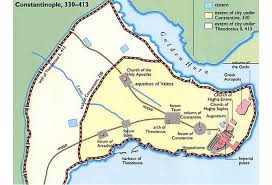 Αφού μελετήσετε τα παραθέματα(πηγές, χάρτη) να συμπληρώσετε τον πίνακα με τους λόγους για τους οποίους ο Μ. Κωνσταντίνος επέλεξε το συγκεκριμένο σημείο, για να φτιάξει τη νέα πρωτεύουσα. 2. Υπόθεσε ότι είσαι αρχιτέκτονας στην εποχή, που οικοδομείται η νέα πόλη. Τι έργα θα συμβούλευες τον Μ. Κωνσταντίνο ότι έπρεπε να γίνουν στη νέα πρωτεύουσα;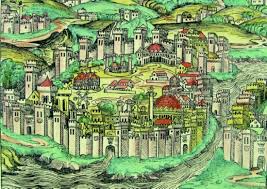 3. Εξηγήστε τη σημασία των όρων: Θεοδοσιανός κώδικας, πάροικοι, γερμανικό πρόβλημα.             Σημείωση: Τις απαντήσεις σας θα μου τις στείλετε σε αρχεία μορφής Word, για να μπορώ να τις επιστρέφω με διορθώσεις ή σχόλια. Τo email μου είναι (giotchrist@gmail.com). Περιμένω τις απαντήσεις σας μέχρι την  Κυριακή  5/4/2020.  Καλή συνέχεια . Να προσέχετε…ΟικονομικοίΠολιτικοίΘρησκευτικοίΣτρατιωτικοί